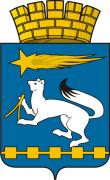 ДУМА ГОРОДСКОГО ОКРУГА НИЖНЯЯ САЛДАР Е Ш Е Н И Е 17.09.2015                                                                                                       № 55/9  Об утверждении прогнозного плана приватизации муниципальной собственности городского округа Нижняя Салда на 2016 год и плановый период 2017 и 2018 годов 	Руководствуясь статьей 6 Федерального закона от 21 декабря 2001 № 178-ФЗ «О приватизации государственного и муниципального имущества», Федеральным законом от 06 октября 2003 года № 131-ФЗ «Об общих принципах организации местного самоуправления в Российской Федерации», Уставом городского округа Нижняя Салда, Дума городского округа Нижняя СалдаР Е Ш И Л А :Утвердить прогнозный план приватизации муниципальной собственности городского округа Нижняя Салда на 2016 год и плановый период 2017 и 2018 годов (прилагается).   Опубликовать настоящее решение в газете «Городской вестник – Нижняя Салда» и разместить на официальном сайте городского округа Нижняя Салда.      Контроль над исполнением настоящего решения возложить на комиссию по экономической политике, бюджету и налогам (В.П. Компаниц). Глава  городского округа                                                                  Е.В. Матвеева	УТВЕРЖДЕН 							решением Думы городского округа							Нижняя Салда 							от 17.09.2015 № 55/9Прогнозный план приватизации муниципальной собственности городского округа Нижняя Салдана 2016 год и плановый период 2017 и 2018 годов №п/пОбъект приватизацииПлощадь здания/зем.уч(кв.м)Предполагаемый способ приватизацииХарактеристика объекта приватизации123451.нежилое зданиепо адресу: г.Нижняя Салда Свердловской области, ул. Ленина, 26226открытый аукционреестровый № 123, год постройки до 1917, балансовая стоимость – 292 225,67руб.1.1.земельный участокпо адресу: г.Нижняя Салда Свердловской области, ул. Ленина, 26507открытый аукционбалансовая стоимость -  1 руб.2.здание нежилого назначения по адресу: городской округ Нижняя Салда Свердловской области, поселок Шайтанский Рудник, д.11162,8Посредством публичного предложенияреестровый № 92, год постройки не установлен, рыночная стоимость здания – 517 200,00 руб.2.1.земельный участок по адресу: городской округ Нижняя Салда Свердловской области, поселок Шайтанский рудник, дом № 11580Посредством публичного предложенияКадастровый номер: 66:55:0101005:44;рыночная стоимость – 163 560 руб.123453.здание, назначение нежилое по адресу: г.Нижняя Салда Свердловской области, ул.1-я Привокзальная, д.2а91,8Посредством публичного предложенияРеестровый № 108;год постройки -;рыночная стоимость - 406 100 руб.3.1.здание, назначение нежилое по адресу: г.Нижняя Салда Свердловской области, ул.1-я Привокзальная, д.2б511,1Посредством публичного предложенияРеестровый № 106; год постройки-1984;рыночная стоимость – 2 546 950 руб.3.2.земельный участок по адресу: г.Нижняя Салда Свердловской области, ул.1-я Привокзальная, 2а, 2б14 330Посредством публичного предложенияКадастровый номер: 66:55:0303006:140рыночная стоимость – 6 555 820 руб.